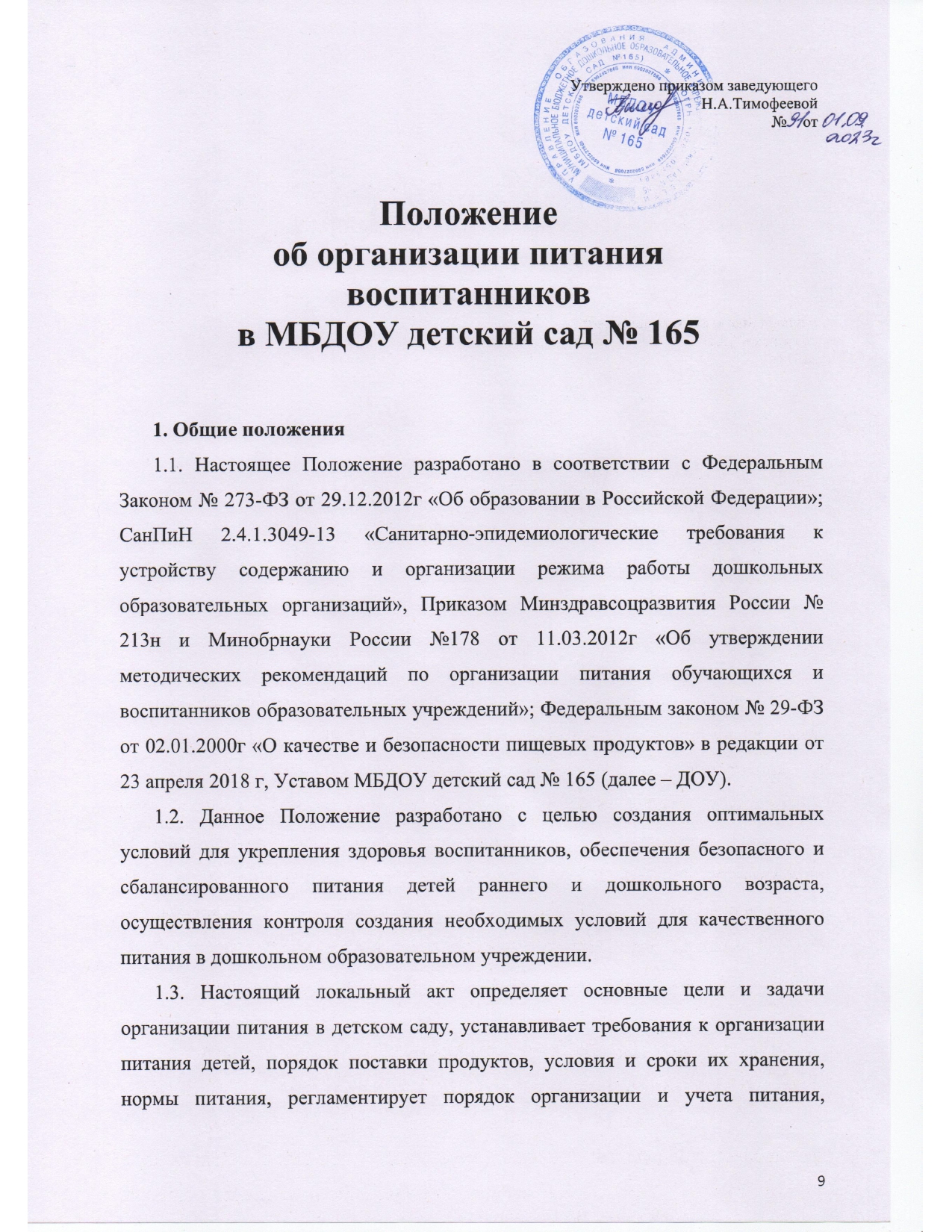 ответственность и контроль, а также финансирование расходов на питание в ДОУ и документацию.1.4. Настоящее положение устанавливает порядок организации питания в ДОУ с 12-ти часовым пребыванием детей в возрасте от 1  до 7 лет.1.5. Организация питания в ДОУ осуществляется на договорной основе с «поставщиком» как за  счет средств родителей (законных представителей) воспитанников, так и за счет средств бюджета.1.6. Порядок поставки продуктов определяется контрактом(контрактами) на поставку продуктов питания.1.7. Закупка и поставка продуктов питания осуществляется в порядке, установленном Федеральным законом № 44-ФЗ от 05.04.2013г «О контрактной системе в сфере закупок товаров, работ, услуг для обеспечения государственных имуниципальных нужд» на договорной основе, как за счет средств бюджета, так и за счет средств платы родителей (законных представителей) за присмотр и уход за детьми в дошкольном образовательном учреждении.1.8. Организация питания в детском саду осуществляется штатными работниками дошкольного образовательного учреждения.2. Основные цели и задачи организации питания2.1. Основной целью организации питания в ДОУ являетсясоздание оптимальных условий для укрепления здоровья и обеспечения безопасного и сбалансированного питания воспитанников, осуществления контроля необходимых условий для организации питания, а также соблюдения условий приобретения и хранения продуктов в дошкольном образовательном учреждении.2.2. Основными задачами при организации питания воспитанников ДОУ являются:обеспечение воспитанников питанием, соответствующим возрастным физиологическим потребностям в рациональном и сбалансированном питании;гарантированное качество и безопасность питания и пищевых продуктов, используемых в питании;предупреждение (профилактика) среди воспитанников дошкольного образовательного учреждения инфекционных и неинфекционных заболеваний, связанных с фактором питания;пропаганда принципов здорового и полноценного питания;анализ и оценки уровня профессионализма лиц, участвующих в обеспечении качественного питания, по результатам их практической деятельности;разработка и соблюдение нормативно-правовых актов ДОУ в части организации и обеспечения качественного питания в дошкольном образовательном учреждении.3. Требования к организации питания воспитанников3.1. Дошкольное образовательное учреждение обеспечивает гарантированное сбалансированное питание воспитанников в соответствии с их возрастом и временем пребывания вдетском саду по нормам, утвержденным санитарными нормами и правилами.3.2. Требования к деятельности по формированию рациона и организации питания детей в ДОУ, производству, реализации, организации потребления продукции общественного питаниядля детей, посещающих дошкольное образовательное учреждение, определяются санитарно-эпидемиологическими правилами и нормативами, установленными санитарными, гигиеническими и иными нормами и требованиями, не соблюдение, которых создаёт угрозу жизни и здоровья детей.3.3. Оборудование и содержание пищеблока должны соответствовать санитарным правилам и нормам организации общественного питания, а также типовой инструкции по охране труда при работе в пищеблоке. Посуда, инвентарь, тара должны иметь соответствующие санитарно-эпидемиологическое заключение. Для приготовления пищи используется электрооборудование. Помещение пищеблока должно быть оборудовано вытяжной вентиляцией.4. Порядок поставки продуктов4.1. Порядок поставки продуктов определяется контрактом между поставщиком и дошкольным образовательным учреждением.4.2. Поставщик поставляет товар отдельными партиями по заявкам дошкольного образовательного учреждения, с момента подписания контракта.4.3. Поставка товара осуществляется путем его доставки поставщиком на склад дошкольной образовательной организации.4.4. Товар передается в соответствии с заявкой ДОУ, содержащей дату поставки, наименование и количество товара, подлежащего доставке.4.5. Транспортировку пищевых продуктов проводят в условиях, обеспечивающих их сохранность и предохраняющих от загрязнения. Доставка пищевых продуктов осуществляется специализированным транспортом, имеющим санитарный паспорт.4.6. Товар должен быть упакован надлежащим образом, обеспечивающим его сохранность при перевозке и хранении.4.7. На упаковку (тару) товара должна быть нанесена маркировка в соответствии с требованиями законодательства Российской Федерации.4.8. Продукция поставляется в одноразовой упаковке (таре) производителя.4.9. Вместе с товаром поставщик передает документы на него, указанные в спецификации.4.10. Входной контроль поступающих продуктов осуществляется ответственным лицом. Результаты контроля регистрируются в журнале бракеража скоропортящихся пищевых продуктов, поступающих на пищеблок ДОУ, который хранится в течение года.5. Условия и сроки хранения продуктов5.1. Доставка и хранение продуктов питания должны находиться под строгим контролем заведующего и медицинского работника ДОУ, так как от этого зависит качество приготовляемой пищи.5.2. Пищевые продукты, поступающие в дошкольное образовательное учреждение, имеют документы, подтверждающие их происхождение, качество и безопасность. 5.3. Не допускаются к приему пищевые продукты с признаками недоброкачественности, а также продукты без сопроводительных документов, подтверждающих их качество и безопасность, не имеющие маркировки, в случае если наличие такой маркировки предусмотрено законодательством Российской Федерации.5.4. Документация, удостоверяющая качество и безопасность продукции, маркировочные ярлыки (или их копии) должны сохраняться до окончания реализации продукции.5.5. Сроки хранения и реализации особо скоропортящихся продуктов должны соблюдаться в соответствии с санитарно-эпидемиологическими правилами и нормативами СанПиН.5.6. Дошкольное образовательное учреждение обеспечено холодильными камерами. Кроме этого, имеются кладовые для хранения сухих продуктов, таких как мука, сахар, крупы, макароны, кондитерские изделия, и для овощей. 5.7. Складские помещения и холодильные камеры необходимо содержать в чистоте, хорошо проветривать.6. Нормы питания и физиологических потребностей детей в пищевых веществах6.1. Воспитанники ДОУ получают пятиразовое питание, обеспечивающее 100% суточного рациона. При этом завтрак должен составлять 20-25% суточной калорийности, второй завтрак – 5%, обед 30-35%, полдник 10-15%., ужин – 20-25%.6.2. Объём пищи и выход блюд должны строго соответствовать возрасту ребёнка.6.3. Питание в ДОУ осуществляется с учетом примерного пятнадцатидневногоменю, разработанного на основе физиологических потребностей в питании детей дошкольного возраста, согласованного в Роспотребнадзоре и утверждённого заведующим дошкольным образовательным учреждением.6.4. На основе примерного меню составляется ежедневное меню-требование и утверждается заведующим дошкольным образовательным учреждением.6.5. При составлении меню-требования учитывается:среднесуточный набор продуктов для каждой возрастной группы;объём блюд для каждой группы;нормы физиологических потребностей;нормы потерь при холодной и тепловой обработке продуктов;выход готовых блюд;нормы взаимозаменяемости продуктов при приготовлении блюд;требования Роспотребнадзора в отношении запрещённых продуктов и блюд, использование которых может стать причиной возникновения желудочно-кишечного заболевания или отравления.6.6. Меню-требование является основным документом для приготовления пищи на пищеблоке дошкольного образовательного учреждения.6.7. Вносить изменения в утверждённое меню, без согласования с заведующим дошкольным образовательным учреждением, запрещается.6.8. При необходимости внесения изменений в меню (несвоевременный завоз продуктов, недоброкачественность продукта) кладовщиком (медицинской сестрой) ДОУ составляется объяснительная записка с указанием причины. В меню-раскладку вносятся изменения и заверяются подписью заведующего детским садом. Исправления в меню-раскладке не допускаются.6.9. Для обеспечения преемственности питания родителей (законных представителей) информируют об ассортименте питания ребёнка, вывешивается меню на раздаче и в приёмных групп.7. Организация питания в дошкольном образовательном учреждении7.1. Контроль организации питания воспитанников ДОУ, соблюдения меню-требования осуществляет заведующий дошкольным образовательным учреждением.7.2. Выдача готовой пищи разрешается только после проведения контроля бракеражной комиссией в составе не менее 3-х человек. Результаты контроля регистрируются в журнале бракеража готовой кулинарной продукции.7.3. Масса порционных блюд должна соответствовать выходу блюда, указанному в меню.7.4. При нарушении технологии приготовления пищи, а также в случае неготовности, блюдо допускают к выдаче только после устранения выявленных кулинарных недостатков.Выдача пищи на группы детского сада осуществляется строго по графику.7.5. Непосредственно после приготовления пищи отбирается суточная проба готовой продукции (все готовые блюда). Суточная проба отбирается в объеме:порционные блюда - в полном объеме;холодные закуски, первые блюда, гарниры и напитки (третьи блюда) - в количестве не менее 100 г;порционные вторые блюда, биточки, котлеты, колбаса и т.д. оставляют поштучно, целиком (в объеме одной порции).7.6. Пробы отбираются стерильными или прокипяченными ложками в стерильную или прокипяченную посуду (банки, контейнеры) с плотно закрывающимися крышками, все блюда помещаются в отдельную посуду и сохраняются в течение не менее 48 часов при температуре +2 - +6 °С. Посуда с пробами маркируется с указанием наименования приема пищи и датой отбора. Контроль правильности отбора и хранения суточной пробы осуществляется ответственным лицом.7.7. Меню-требование является основным документом для приготовления пищи на пищеблоке дошкольного образовательного учреждения.7.8. Вносить изменения в утвержденное меню-требование, без согласования с заведующим дошкольным образовательным учреждением запрещается.7.9. При необходимости внесения изменения в меню-требование (несвоевременный завоз продуктов, недоброкачественность продукта) в меню-требование вносятся изменения и заверяются подписью заведующего дошкольным образовательным учреждением. Исправления в меню-требовании не допускаются.7.10. В целях профилактики гиповитаминозов, непосредственно перед раздачей, медицинским работником дошкольного образовательного учреждения осуществляется С-витаминизация III блюда.7.11. Для предотвращения возникновения и распространения инфекционных и массовых неинфекционных заболеваний (отравлений) не допускается:использование запрещенных пищевых продуктов;изготовление на пищеблоке ДОУ творога и других кисломолочных продуктов, а также блинчиков с мясом или с творогом, макарон по-флотски, макарон с рубленным яйцом, зельцев, яичницы-глазуньи, холодных напитков и морсов из плодово-ягодного сырья (без термической обработки),форшмаков из сельди, студней, паштетов, заливных блюд (мясных и рыбных);окрошек и холодных супов;использование остатков пищи от предыдущего приема и пищи, приготовленной накануне;пищевых продуктов с истекшими сроками годности и явными признаками недоброкачественности (порчи);овощей и фруктов с наличием плесени и признаками гнили.7.12. Проверку качества пищи, соблюдение рецептур и технологических режимов осуществляет медицинский работник дошкольного образовательного учреждения.7.13.  Дошкольное образовательное учреждения обеспечивает охрану товарно-материальных ценностей.7.14. В компетенцию заведующего ДОУ по организации питания входит:ежедневное утверждение меню-требования;контроль состояния производственной базы пищеблока, замена устаревшего оборудования, его ремонт и обеспечение запасными частями;капитальный и текущий ремонт помещений пищеблока;контроль соблюдения требований СанПиН 2.4.1.3049-13;обеспечение пищеблока детского сада достаточным количеством столовой и кухонной посуды, спецодеждой, санитарно-гигиеническими средствами, разделочным оборудованием, и уборочным инвентарем;заключение контрактов на поставку продуктов питания поставщиком.7.15. Работа по организации питания детей в группах осуществляется под руководством воспитателя и заключается:в создании безопасных условий при подготовке и во время приема пищи;в формировании культурно-гигиенических навыков во время приема пищи детьми.7.16. Привлекать воспитанников дошкольного образовательного учреждения к получению пищи с пищеблока категорически запрещается.7.17. Перед раздачей пищи детям помощник воспитателя обязан:промыть столы горячей водой с мылом;тщательно вымыть руки;надеть специальную одежду для получения и раздачи пищи;проветрить помещение;сервировать столы в соответствии с приемом пищи.7.18. К сервировке столов могут привлекаться дети с 3 лет.7.19. Во время раздачи пищи категорически запрещается нахождение воспитанников в обеденной зоне.7.20. Подача блюд и прием пищи в обед осуществляется в следующем порядке:во время сервировки столов на столы ставятся хлебные тарелки с хлебом;разливают III блюдо;подается первое блюдо;дети рассаживаются за столы и начинают прием пищи;по мере употребления воспитанниками ДОУ блюда, помощник воспитателя убирает со столов салатники;дети приступают к приему первого блюда;по окончании, помощник воспитателя убирает со столов тарелки из-под первого;подается второе блюдо;прием пищи заканчивается приемом третьего блюда.7.21. В группах раннего возраста детей, у которых не сформирован навык самостоятельного приема пищи, докармливают.8. Порядок учета питания8.1. К началу учебного года заведующим ДОУ издается приказ о назначении ответственных за организацию питания, определяются их функциональные обязанности.8.2. Ответственный за организацию питания осуществляют учет питающихся детей в Табеле учета посещаемости детей.8.3. Ежедневнолицо, ответственное за организацию питания, составляет меню-требование на следующий день. Меню составляется на основании списков присутствующих детей, которые ежедневно с 8.00 ч. до 12.00 ч. подают педагоги.8.4. На следующий деньдо 9.00ч воспитатели подают сведения о фактическом присутствии воспитанников в группах лицу, ответственному за питание, который рассчитывает выход блюд.8.5. В случае снижения численности детей, если закладка продуктов для приготовления завтрака произошла, порции отпускаются другим детям, как дополнительное питание, главным образом детям старшего дошкольного и младшего дошкольного возраста в виде увеличения нормы блюда.Выдача неиспользованных порций в виде дополнительного питания или увеличения выхода блюд оформляется членами бракеражной комиссии соответствующим актом(Приложение № 1 к настоящему Положению).8.6.С последующим приемом пищи (обед, полдник) дети, отсутствующие в учреждении, снимаются с питания, а продукты, оставшиеся невостребованными, возвращаются на склад(Приложение 2 к настоящему Положению). Возврат продуктов, выписанных по меню для приготовления обеда не производится, если они прошли кулинарную обработку в соответствии с технологией приготовления детского питания.Не производится возврат следующих продуктов: мясо, куры, печень, рыба; продукты, у которых срокреализации не позволяет их дальнейшее хранение.8.7.Возврату подлежат продукты: яйцо, консервация (овощная, фруктовая), сгущенное молоко, кондитерские изделия, масло сливочное, масло растительное, сахар, крупы, макароны, фрукты, овощи.8.8.Если на завтрак пришло больше детей, чем было заявлено, то медицинский работник или руководитель ОУ (при отсутствии медицинского работника в штатномрасписании ОУ) для всех детей уменьшает выход блюд и вносит изменения в меню на последующие виды приема пищи в соответствии с количеством прибывших детей. Должностным лицом, ответственным за выдачу продуктов, составляется акт дополнения востребованных продуктов (см. Приложение №2 к настоящему Положению «Акт возврата (дополнение) востребованных продуктов»).  В учреждении необходимо предусматривать необходимость дополнения продуктов.        8.9. Для единиц бухгалтерского учета материальных запасов (продуктов питания), учитываемых в граммах, образовательным учреждением ОУ устанавливается соответствующая точность - до 10 гр. (учитывая цену деления средств весового хозяйства: весы, гири).                8.9.1. При подсчете и выдаче продуктов питания необходимо суммовое количество третьей цифры после запятой до 5 гр., в т.ч. 5 гр. округлять в большую сторону, менее 5 гр. округлять в меньшую сторону и руководствоваться инструкцией по применению Единого плана счетов бухгалтерского учета для органов государственной власти (государственных органов), органов местного самоуправления, органов управления государственными внебюджетными фондами, государственных академий наук, государственных (муниципальных) учреждений, утвержденной Приказом Министерство финансов Российской Федерации от 1 декабря 2010 г. № 157н. 8.10. Учет продуктов ведется в накопительной ведомости. Записи в ведомости производятся на основании первичных документов в количественном и суммовом выражении. В конце месяца в ведомости подсчитываются итоги.8.11. В течение месяца в стоимости дневного рациона питания допускаются небольшие отклонения от установленной суммы, но средняя стоимость дневного рациона за месяц выдерживается не ниже установленной.  8.12. В случае изменения количества детей (по сравнению с данными на 9 час. 00 мин текущего дня, указанными в меню-требовании) свыше 5-ти человек составляется расчет изменения потребности в продуктах питания.  8.13. Начисление оплаты за питание производится централизованной бухгалтерией на основании табелей посещаемости, которые заполняют педагоги. Число дней по табелям посещаемости должно строго соответствовать числу детей, состоящих на питании в меню-требовании. Бухгалтерия, сверяя данные, осуществляет контроль рационального расходования бюджетных средств.8.14. Финансовое обеспечение питания отнесено к компетенции заведующего дошкольным образовательным учреждением.8.15. Расходы по обеспечению питания воспитанников включаются в оплату родителям (законным представителям), размер которой устанавливается на основании решения администрации города.9. Разграничение компетенции по вопросам организации питания9.1. Заведующий дошкольным образовательным учреждением создаёт условия для организации качественного питания воспитанников.9.2. Заведующий несёт персональную ответственность за организацию питания детей в дошкольном образовательном учреждении.9.3. Заведующий ДОУ представляет учредителю необходимые документы по использованию денежных средств на питание воспитанников.9.4. Распределение обязанностей по организации питания между заведующим, работниками пищеблока, заместителем заведующего по АХЧ в дошкольном образовательном учреждении отражаются в должностных инструкциях.10. Финансирование расходов на питание воспитанников10.1. Финансирование расходов на питание в дошкольном образовательном учреждении осуществляется за счёт бюджетных средств:-100% для детей льготной категории (инвалиды, дети, оставшиеся без попечения родителей)Федеральный Закон РФ от 29.12.2012г. № 273-ФЗ «Об образовании в Российской Федерации».Для всех остальных категорий - за счет средств платы родителей (законных представителей) за присмотр и уход за детьми в дошкольном образовательном учреждении, если иное не установлено иными нормативными актами.10.2. Объёмы финансирования расходов на организацию питания на очередной финансовый год устанавливаются с учётом прогноза численности детей в дошкольном образовательном учреждении.11. Контроль организации питания11.1. К началу нового года заведующим ДОУ издается приказ о назначении лица, ответственного за питание в дошкольном образовательном учреждении, определяются его функциональные обязанности.11.2. Контроль организации питания в дошкольном образовательном учреждении осуществляют заведующий, медицинский работник, бракеражная комиссия в составе не менее трех человек, утвержденных приказом заведующего детским садом и органы самоуправления в соответствии с полномочиями, закрепленными в Уставе дошкольного образовательного учреждения.11.3. Заведующий ДОУ обеспечивает контроль:выполнения суточных норм продуктового набора, нормпотребления пищевых веществ, энергетической ценности дневного рациона;выполнения договоров на закупку и поставку продуктовпитания;условий хранения и сроков реализации пищевых продуктов;материально-техническогосостояния помещений пищеблока,наличия необходимого оборудования, его исправности;обеспечения пищеблока дошкольного образовательного учреждения и мест приема пищи достаточным количеством столовой икухонной посуды, спецодеждой, санитарно-гигиеническими средствами, разделочным оборудованием и уборочным инвентарем.11.4. Медицинский работник детского сада осуществляет контроль:качества поступающих продуктов (ежедневно): осуществляетбракераж, который включает контроль целостности упаковки иорганолептическую оценку (внешний вид, цвет, консистенция, запах и вкус поступающих продуктов и продовольственного сырья),а также знакомство с сопроводительной документацией(товарно-транспортными накладными, декларациями,сертификатами соответствия,санитарно-эпидемиологическими заключениями, качественными удостоверениями, ветеринарными справками); по питанию http://ohrana-r.технологии приготовления пищи, качества и проведения бракеража готовых блюд, результаты которого ежедневно заносятся в журнал бракеража готовой кулинарной продукции;режима отбора и условий хранения суточных проб (ежедневно);работы пищеблока, его санитарного состояния, режима обработки посуды, технологического оборудования, инвентаря (ежедневно);соблюдения правил личной гигиены сотрудниками пищеблока с отметкой в журнале здоровья (ежедневно);информирования родителей (законных представителей) о ежедневном меню с указанием выхода готовых блюд (ежедневно);выполнения суточных норм питания на одного ребенка;выполнения норм потребления основных пищевых веществ (белков, жиров, углеводов), соответствия энергетической ценности (калорийности) дневного рациона физиологическим потребностям воспитанников (ежемесячно).11.5. Лицо, ответственное за организацию питания, осуществляет учет питающихся детей в журнале питания, который должен быть прошнурован, пронумерован, скреплен печатью и подписью заведующего дошкольным образовательным учреждением.12.  Документация12.1. Заведующий осуществляет ежемесячный анализ деятельности ДОУ по организации питания детей.12.2. При организации питания воспитанников в ДОУ должны быть следующие локальные акты и документация:-  положение об организации питания воспитанников;- договоры (контракты) на поставку продуктов питания;- примерное пятнадцатидневное меню, включающее меню-раскладку для возрастной группы детей (с 1 до 3 и с 3-х до 7 лет), технологические карты кулинарных изделий (блюд);- меню-требование на каждый день с указанием выхода блюд для возрастной группы детей (с 1 до 3, с 3-х до 7 лет, группы кратковременного пребывания);- журнал бракеража поступающего продовольственного сырья и пищевых продуктов и готовой кулинарной продукции (в соответствии с приложением СанПиН 2.4.1. 3049-13),- журнал здоровья (в соответствии с приложением СанПиН 2.4.1. 3049-13);- заявки на продукты питания (подаются по мере необходимости);- журнал контроля за температурным режимом холодильных камер и холодильников;- книга складского учета поступающих продуктов и продовольственного сырья.- журнал учета калорийности (расчет и оценка использованного на одного ребенка среднесуточного набора пищевых продуктов проводится один раз в 10 дней, подсчет энергической ценности полученного рациона питания и содержания в нем основных пищевых веществ проводится ежемесячно);- Журнал учета витаминизации третьих блюд.(С-витаминизации).- Приказы и распоряжения вышестоящих организаций по данному вопросу.- Приказ руководителя по учреждению «Об организации питания детей».- наличие информации для родителей о ежедневном меню для детей.-  наличие графиков: выдача готовой продукции для организации питания в группах;- ежедневное меню-требование на следующий день.- Инструкции: по охране труда и пожарной безопасности.13. Заключительные положения13.1. Настоящее Положениеявляется локальным нормативным актом ДОУ, принимается наПедагогическом совете и утверждается (либо вводится в действие) приказом заведующего дошкольным образовательным учреждением.13.2. Все изменения и дополнения, вносимые в настоящее Положение, оформляются в письменной форме в соответствии действующим законодательством Российской Федерации.13.3. Положениепринимается на неопределенный срок. Изменения и дополнения к Положению принимаются в порядке, предусмотренном п.13.1. настоящего Положения.13.4. После принятия Положения (или изменений и дополнений отдельных пунктов и разделов) в новой редакции предыдущая редакция автоматически утрачивает силу.Приложение № 1«Акт на списание невостребованных порций»АКТ № ______на списание невостребованных порцийот «___» ____________ 20     г.Бракеражной комиссией в составе: 			Председателя комиссии - ________________________ _________________                 Членов комиссии : ________________________________________________произведено списание порций, оставшихся  невостребованными от (завтрака, обеда, полдника, ужина).По причине отсутствия детей в количестве ________ человек указанные блюда были выданы детям:_______________________________________________________________ _____________________________________________________ как дополнительное питание. Председатель комиссии:___________/_______________Члены комиссии:________________/________________Приложение №2 «Акт возврата (дополнения) невостребованных продуктов»  АКТ № ______на возврат (дополнение) невостребованных продуктовот «___» ____________ 20 г.Бракеражной комиссией в составе: 			Председателя комиссии - ________________________ _________________                          Членов комиссии : ________________________________________________		в связи с отсутствием (приходом) _____________ (количество) человек произведен возврат (прибавленных) невостребованных продуктов питания, выданных по меню-требованию от «___» ____________ 20г. (число предыдущего дня) в следующем ассортименте: Председатель комиссии:___________/_______________Члены комиссии:________________/________________Наименование блюдКоличество порцийВыходНаименование продуктовМасса, кгЦена, рубСтоимость, руб